INSTITUTO SALVADOREÑO DE REHABILITACIÓN INTEGRALUNIDAD DE PLANIFICACIÓN ESTRATÉGICA Y DESARROLLO INSTITUCIONAL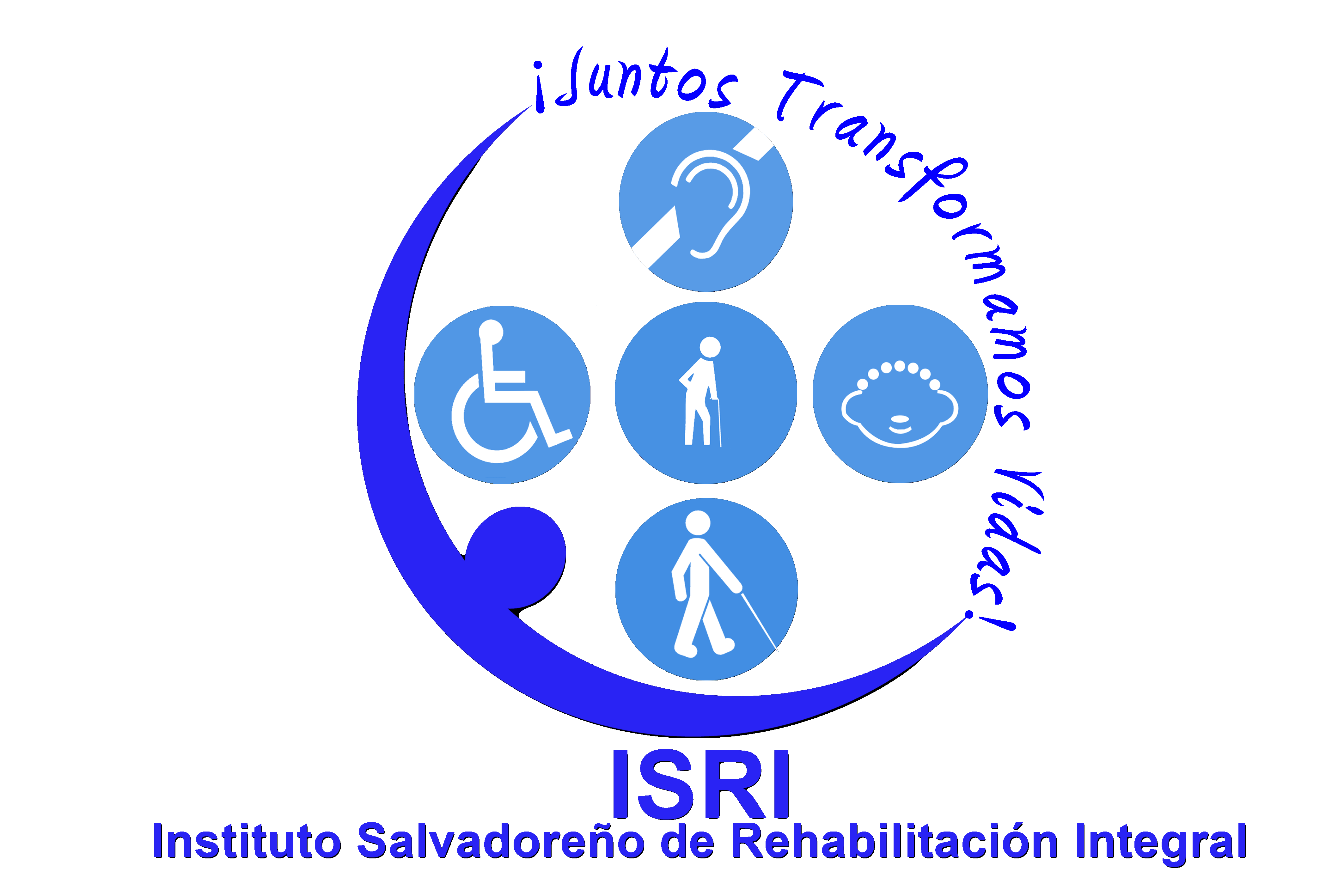 Seguimiento del Plan Anual Operativo del ISRI de enero a junio 2016SAN SALVADOR, JULIO 2016ResumenLa unidad de Planificación Estratégica y Desarrollo Institucional preparó, con base a la información proporcionada por las unidades organizativas que conforman el ISRI, el Plan Anual de Trabajo ISRI 2016 que incluyó los planes anuales operativos (PAO) de cada una de las unidades organizativas. Sin embargo, es necesario aclarar que, durante el transcurso del primer semestre 2016, algunas metas fueron ajustadas con aprobación de las correspondientes autoridades, por lo que existen diferencias con las de los planes anuales operativos del Plan Anual de Trabajo ISRI 2016 de febrero 2016. En julio 2016 y con el objeto de dar seguimiento a los planes anuales operativos, la unidad de Planificación envió, vía correo electrónico, a cada unidad organizativa del ISRI una matriz que debía ser completada con lo realizado entre enero y junio de ese año con base a lo programado (o lo ajustado) en los PAO. Según lo informado, se observó que los centros de atención reportaron un porcentaje de cumplimiento entre 54 % y 96 %; y las unidades de la Administración Superior reportaron un porcentaje de cumplimiento entre 67 % y 163 %.IntroducciónEl actual Instituto Salvadoreño de Rehabilitación Integral (ISRI), fue creado como Instituto Salvadoreño de Rehabilitación de Inválidos por Decreto número 503 del Directorio Cívico Militar de El Salvador, publicado en el Diario Oficial número 239, tomo 193 de fecha 27 de diciembre de 1961. En enero 2012, y por Decreto 970 de la Asamblea Legislativa, el nombre del Instituto Salvadoreño de Rehabilitación de Inválidos cambió a Instituto Salvadoreño de Rehabilitación El ISRI está conformado por ocho centros de atención, ubicados, siete en San Salvador, uno en Santa Ana y uno en San Miguel, cuya gestión es apoyada por la Administración Superior. El ISRI provee servicios de rehabilitación a las personas con discapacidad, participa en la prevención y detección temprana de las discapacidades, contribuye a la profesionalización e inserción productiva y brinda asistencia a los adultos mayores, ofrecidos con calidad y calidez.Los planes anuales operativos 2016 (PAO), contenidos en el Plan Anual de Trabajo ISRI 2016, enmarcado en las líneas estratégicas del Plan Quinquenal de Desarrollo 2014 - 2019, fueron compilados en la unidad de Planificación Estratégica y Desarrollo Institucional con base a los Lineamientos del Ministerio de Hacienda, a la Política Presupuestaria vigente y a la información proporcionada por las unidades organizativas del ISRI siguiendo los Lineamientos para la elaboración del Plan Anual de Trabajo ISRI 2016 preparados por el Comité para la Formulación del Presupuesto año 2016 del Instituto.A continuación se presentan los resultados del seguimiento de las actividades programadas para el primer semestre en los PAO 2016, según lo reportado por las unidades organizativas del ISRI, las cuales aclararon que algunas metas fueron ajustadas con aprobación de las correspondientes autoridades, por lo que existen diferencias con las de los PAO del Plan Anual de Trabajo ISRI 2016.Misión institucionalSomos la Institución pública de mayor experiencia a nivel nacional en la provisión de servicios especializados de rehabilitación integral a personas con discapacidad, brindándolos con calidad y calidez, en coordinación con el usuario, la familia, la comunidad, organizaciones, empresa privada e instituciones del Estado, con la finalidad de contribuir a la inclusión social y laboral de las personas con discapacidad.Visión institucionalSer una Institución de rehabilitación integral que posibilita la independencia funcional, la inclusión social y laboral de la personas con discapacidad.Valores  institucionalesCompetencia. Contamos con personal idóneo con conocimiento, habilidades, destrezas y experiencias para dar respuesta a las necesidades de nuestros usuarios.Compromiso. Estamos plenamente convencidos e identificados con el que hacer institucional con el fin de contribuir a la inclusión social y laboral de nuestros usuarios o su familia.Equidad. Atendemos a nuestros usuarios con enfoque humano y de derechos.Objetivos institucionalesBrindar servicios de rehabilitación integral a la población con discapacidad en las áreas física, intelectual, sensorial,  psicológica y mixta.Promover y desarrollar programas de orientación, capacitación vocacional e inserción productiva para personas con discapacidad.Contribuir a la rehabilitación, vida independiente e integridad de los adultos mayores.Contribuir en la prevención, detección e intervención temprana de las discapacidades.Promover la equiparación de oportunidades para la plena inclusión social y laboral de las personas con discapacidad.Promover todas las acciones necesarias o pertinentes y demás proyectos orientados a la consecución de los fines institucionales.Prioridades institucionalesDirección Superior y AdministraciónDirigir, administrar, planificar, asesorar, evaluar y coordinar la gestión institucional, en las diferentes dependencias que conforman el ISRI, para la prestación de servicios.Centros de AtenciónBrindar servicios de rehabilitación integral.Contribuir a la inclusión social y laboral de las personas con discapacidad.Atención integral al adulto mayor.Resultados esperadosTotal de personas atendidas y atenciones brindadas por área en los servicios de rehabilitación.Total de adultos mayores con asistencia y cuido adecuado en condición de residencia en el ISRI y atenciones brindadas por área.Total de personas profesionalizadas e insertadas en el área productiva y atenciones brindadas por área.Total de actividades de dirección y apoyo institucional necesarias para el adecuado funcionamiento institucional.Objetivos de las unidades organizativasGrado de cumplimiento de las metas programadas en los planes anuales operativos ISRI 2016, para el período enero - junio 2016Centro de Atención a Ancianos “Sara Zaldívar” (CAASZ)Centro del Aparato Locomotor (CAL)Centro de Audición y Lenguaje (CALE)Centro de Rehabilitación de Ciegos “Eugenia de Dueñas” (CRC)Centro de Rehabilitación Integral de Occidente (CRIO)Centro de Rehabilitación Integral de Oriente (CRIOR)Centro de Rehabilitación Integral para la Niñez y la Adolescencia (CRINA)Centro de Rehabilitación Profesional (CRP)Unidad de Consulta ExternaUnidad de Planificación Estratégica y Desarrollo InstitucionalDepartamento de Recursos HumanosUnidad de Adquisiciones y Contrataciones Institucional (UACI)Unidad de Acceso a la Información Pública (UAIP)Unidad de Auditoría InternaUnidad de Asesoría JurídicaUnidad de Control de Bienes Institucionales (UCBI)Unidad de Estadística de Rehabilitación y EpidemiologíaUnidad Financiera Institucional (UFI)Unidad de RegulaciónUnidad de ComunicacionesAlmacén CentralUnidad organizativaObjetivoJunta DirectivaDictar las políticas y normas del Instituto a efecto de poder lograr la Visión, cumplir con la Misión y alcanzar sus objetivos. Es la autoridad superior en el orden administrativo, financiero y técnico.PresidenciaDirigir las acciones tendientes a lograr la Visión, cumplir con la Misión y alcanzar los objetivos del Instituto.Gerencia AdministrativaPlanificar, organizar, dirigir y controlar los servicios administrativos del Instituto, con la finalidad de asegurar que los recursos del Instituto, sean utilizados racionalmente.Gerencia Médica y de Servicios de RehabilitaciónPlanificar, organizar, dirigir y controlar los servicios de rehabilitación integral con el fin de garantizar eficiencia de la gestión en los centros de atención del Instituto.Auditoría InternaVerificar la efectividad del sistema de control interno previo y concurrente de las operaciones institucionales, a través del monitoreo posterior de las operaciones, mediante la dirección, coordinación y supervisión de auditorías previamente planificadas de forma técnica y profesional teniendo como base el marco legal vigente, con la finalidad de contribuir a los objetivos del ambiente de control interno.Asesoría JurídicaBrindar asesoría jurídica en todas las ramas del derecho a la Institución, así como en casos específicos y particulares por delegación de la Junta Directiva y/o del Presidente. Asesoría legal a las gerencias y diferentes dependencias de la Institución.ComunicacionesPlanificar, organizar, dirigir y coordinar todas las actividades de información, difusión y comunicación, que permita proyectar una imagen favorable del Instituto.Planificación Estratégica y Desarrollo InstitucionalDiseñar en forma interactiva y con procesos participativos de las unidades relacionadas, los procedimientos institucionales y el seguimiento de su implementación, mediante la formulación y seguimiento del Desarrollo Institucional, la definición y elaboración de planes y proyectos, incluida la planificación anual institucional, el seguimiento de la política y del Plan Estratégico institucional, contribuyendo a la toma y ejecución de decisiones por parte de las autoridades del Instituto y asegurar las condiciones que contribuyan a mejorar la calidad de la gestión institucional. Recursos Humanos (RRHH)Planificar, organizar, dirigir y coordinar las acciones de recursos humanos, tales como: procesos de reclutamiento, selección, contratación, inducción, capacitación y desarrollo del personal de la Institución, de manera eficaz y respondiendo siempre a las necesidades de la misma.Financiera Institucional (UFI)Planificar, organizar, dirigir y controlar, las actividades del Proceso Administrativo Financiero correspondientes a la Institución, en forma integrada a interrelacionada, velando por el cumplimiento de la normativa definida por el Ministerio de Hacienda.Adquisiciones y Contrataciones Institucional (UACI)Planificar, organizar, dirigir y controlar los procesos de adquisiciones y contratación de bienes y servicios institucionales de manera eficaz, eficiente, objetiva y transparente.Control de Bienes Institucionales (UCBI)Controlar los bienes muebles e inmuebles del ISRI, proporcionando la asesoría requerida a las jefaturas y centros de atención en el proceso de levantamiento y verificación física de los inventarios, a fin de mantener un control administrativo adecuado de los activos fijos incluyendo un registro físico de cada bien que estará en concordancia con los estados financieros.Servicios GeneralesPlanificar, dirigir y coordinar las secciones que integran el departamento de Servicios Generales, proporcionando respuesta oportuna a los requerimientos de las dependencias del Instituto.RegulaciónAsesorar y coordinar la formulación de las normativas técnicas y administrativas del Instituto Salvadoreño de Rehabilitación Integral (ISRI) y estandarizar los procesos para su elaboración, modificación, vigencia, ejecución y derogatoria, a fin de direccionar las normativas en función de los objetivos institucionales.Estadística de Rehabilitación y EpidemiologíaDesarrollar mecanismos necesarios para la captura, procesamiento, análisis y divulgación; asegurar la disponibilidad y análisis periódico de la información relacionada a la prestación de servicios y datos epidemiológicos que permita la toma de decisiones para diseñar e implementar intervenciones técnicas y administrativas y facilitar el diseño de instrumentos necesarios dirigidos a reorientar los procesos de atención al usuario.Almacén CentralRecibir, almacenar y resguardar en forma adecuada y segura los productos e insumos que el ISRI adquiere, y distribuirlos a los diferentes centros de atención y a la Administración Superior.Proyectos de Extensión y CooperaciónRealizar acciones de gestión a nivel técnico y financiero, ante las fuentes cooperantes nacionales e internacionales para obtener los recursos externos necesarios como complemento a la disponibilidad institucional y enmarcadas en las prioridades del ISRI, para la ejecución de programas y proyectos que contribuyan a mejorar el proceso de rehabilitación de las personas con discapacidad y adulto mayor, así como al fortalecimiento de las capacidades institucionales.Acceso a la Información Pública (UAIP)Desarrollar y asegurar la aplicación de las normas establecidas en la Ley de Acceso a la Información Pública a efecto de facilitar la información de los diferentes procesos institucionales a usuarios, público en general y organismos del Estado que lo demanden, con el fin de contribuir a la transparencia en las actividades propias del ISRI.Centro del Aparato Locomotor (CAL)Proveer servicios especializados de rehabilitación a personas con discapacidad neuromusculoesquelética y del movimiento, brindándolos con calidad y calidez, en coordinación entre el usuario, su grupo familiar, organizaciones e instituciones relacionadas, a fin de desarrollar las habilidades y destrezas necesarias para lograr su mayor grado de independencia funcional, calidad de vida y plena inclusión social.Centro de Rehabilitación Integral para la Niñez y la Adolescencia (CRINA)Proveer servicios de rehabilitación integral a la niñez y adolescencia con discapacidad por medio de equipos de profesionales especializados y altamente capacitados, con la participación activa de los usuarios y padres de familia, basados en los principios de calidad, eficiencia, eficacia y equidad, para lograr el máximo grado de independencia y su integración biopsicosocial.Centro de Rehabilitación Integral de Occidente (CRIO)Proporcionar servicios de rehabilitación integral a las personas con discapacidad del occidente del país con el propósito de lograr que la persona desarrolle las habilidades y destrezas necesarias para su independencia funcional, mejore su calidad de vida y  se propicie su inclusión familiar, social, escolar y laboral.Centro de Rehabilitación Integral de Oriente (CRIOR)Proporcionar servicios de rehabilitación integral a las personas con discapacidad del oriente del país con el propósito de lograr que la persona desarrolle las habilidades y destrezas necesarias para su independencia funcional, mejore su calidad de vida y se propicie su inclusión familiar, social, escolar y laboral.Unidad de Consulta Externa (UCE)Ser la puerta de entrada de los usuarios a la Institución y brindar servicios de consulta médica general, de especialidades y procedimientos en las áreas de apoyo, que permitan establecer un diagnóstico y tratamiento en las personas con discapacidad y adulta mayor.Centro de Audición y Lenguaje (CALE)Proveer servicios especializados de rehabilitación a personas con discapacidad auditiva, de la voz y del habla, brindándolos con calidad, en coordinación entre el usuario, su grupo familiar, organizaciones e instituciones relacionadas, a fin de desarrollar las habilidades y destrezas necesarias para lograr su independencia funcional, calidad de vida y plena inclusión social.Centro de Rehabilitación de Ciegos “Eugenia de Dueñas” (CRC)Brindar servicios especializados de habilitación y rehabilitación, a personas con discapacidad visual en coordinación con la familia, la comunidad, organizaciones e instituciones relacionadas, basados en el enfoque de derecho e igualdad, con alto nivel de competencia, calidez humana, compromiso, eficiencia y eficacia, a fin de lograr el más alto nivel de autonomía, independencia personal e inclusión social.Centro de Atención a Ancianos “Sara Zaldívar” (CAASZ)Proporcionar atención integral y residencia para adultos mayores carentes de contacto familiar y en condiciones de alto riesgo a su dignidad e integridad.Centro de Rehabilitación Profesional (CRP)Proveer servicios de evaluación y orientación vocacional, formación profesional e inserción laboral a personas con discapacidad, brindados con calidad y calidez, en coordinación entre el usuario, su grupo familiar, organizaciones e instituciones relacionadas, a fin de desarrollar las habilidades y destrezas necesarias, contribuyendo al logro de su independencia, calidad de vida y plena inclusión social. Además, facilitar a las personas con discapacidad la evaluación y certificación que indique que cumple con el requisito para ser considerada como persona con discapacidad para fines laborales, basándose en el dictamen técnico de su menoscabo funcional.Nombre de la unidad organizativa que informa: Centro de Atención a Ancianos “Sara Zaldívar”Nombre de la unidad organizativa que informa: Centro de Atención a Ancianos “Sara Zaldívar”Nombre de la unidad organizativa que informa: Centro de Atención a Ancianos “Sara Zaldívar”Nombre de la unidad organizativa que informa: Centro de Atención a Ancianos “Sara Zaldívar”Nombre de la unidad organizativa que informa: Centro de Atención a Ancianos “Sara Zaldívar”Período informado: enero - junio 2016Período informado: enero - junio 2016Período informado: enero - junio 2016Período informado: enero - junio 2016Período informado: enero - junio 2016Resultado esperadoÁreaProgramado en PAO 2016 para enero - junio 2016Realizado durante enero - junio 2016Porcentaje alcanzado durante enero - junio 2016Prestar servicios médicos, de rehabilitación y habilitación funcional a los residentes del CentroOtros servicios médicos medicina de especialidad666749112Prestar servicios médicos, de rehabilitación y habilitación funcional a los residentes del CentroOtros servicios médicos medicina  general4,6593,75381Prestar servicios médicos, de rehabilitación y habilitación funcional a los residentes del CentroTerapia física12,06111,81098Prestar servicios médicos, de rehabilitación y habilitación funcional a los residentes del CentroTerapia ocupacional4,9255,355109Prestar servicios médicos, de rehabilitación y habilitación funcional a los residentes del CentroHabilidades adaptativas1,6881,65598Brindar servicios de apoyo al área médicaLaboratorio clínico5,2564,85992Brindar servicios de apoyo al área médicaPsicología1,8471,47780Brindar servicios de apoyo al área médicaTerapia respiratoria3,0242,60986Brindar servicios de apoyo al área médicaTrabajo social1,3201,02878Brindar servicios de apoyo al área médicaResidencia45,50039,70387Brindar servicios de apoyo al área médicaApoyo a Objetivos Institucionales66100Contribuir al manejo integral de los residentes como complemento a los servicios médicos y de apoyoAlimentación55,26948,09687Contribuir al manejo integral de los residentes como complemento a los servicios médicos y de apoyoRopería415,694408,22398Total / Porcentaje de cumplimientoTotal / Porcentaje de cumplimiento551,915529,32396Nombre de la unidad organizativa que informa: Centro del Aparato LocomotorNombre de la unidad organizativa que informa: Centro del Aparato LocomotorNombre de la unidad organizativa que informa: Centro del Aparato LocomotorNombre de la unidad organizativa que informa: Centro del Aparato LocomotorNombre de la unidad organizativa que informa: Centro del Aparato LocomotorPeríodo informado: enero - junio 2016Período informado: enero - junio 2016Período informado: enero - junio 2016Período informado: enero - junio 2016Período informado: enero - junio 2016Resultado esperadoÁreaProgramado en PAO 2016 para enero - junio 2016Realizado durante enero - junio 2016Porcentaje alcanzado durante enero - junio 2016Total de personas atendidas y atenciones brindadas por área en los servicios de rehabilitación.Comunicación Humana2,2622,08292Total de personas atendidas y atenciones brindadas por área en los servicios de rehabilitación.Habilidades Adaptativas3,3341,70451Total de personas atendidas y atenciones brindadas por área en los servicios de rehabilitación.Terapia Física34,28932,49495Total de personas atendidas y atenciones brindadas por área en los servicios de rehabilitación.Terapia Ocupacional6,6774,98875Total de personas atendidas y atenciones brindadas por área en los servicios de rehabilitación.Electrofisiológico                         Alta Complejidad1425841Total de personas atendidas y atenciones brindadas por área en los servicios de rehabilitación.Electrofisiológico                         Baja  Complejidad10800Total de personas atendidas y atenciones brindadas por área en los servicios de rehabilitación.Psicología1,2461,21497Total de personas atendidas y atenciones brindadas por área en los servicios de rehabilitación.Radiología1,6381,819111Total de personas atendidas y atenciones brindadas por área en los servicios de rehabilitación.Medicina de Especialidad5,7723,61563Total de personas atendidas y atenciones brindadas por área en los servicios de rehabilitación.Medicina General69055080Total de personas atendidas y atenciones brindadas por área en los servicios de rehabilitación.Otros Servicios Médicos75665787Total de personas atendidas y atenciones brindadas por área en los servicios de rehabilitación.Servicio Ambulatorio6,3033,58457Total de personas atendidas y atenciones brindadas por área en los servicios de rehabilitación.Servicio Encamamiento3,1222,23472Total de personas atendidas y atenciones brindadas por área en los servicios de rehabilitación.Ropería16,54413,07679Total de personas atendidas y atenciones brindadas por área en los servicios de rehabilitación.Talleres de Producción797858108Total de personas atendidas y atenciones brindadas por área en los servicios de rehabilitación.Trabajo Social68166397Total / Porcentaje de cumplimientoTotal / Porcentaje de cumplimiento84,36169,59682Nombre de la unidad organizativa que informa: Centro de Audición y LenguajeNombre de la unidad organizativa que informa: Centro de Audición y LenguajeNombre de la unidad organizativa que informa: Centro de Audición y LenguajeNombre de la unidad organizativa que informa: Centro de Audición y LenguajeNombre de la unidad organizativa que informa: Centro de Audición y LenguajePeríodo informado: enero - junio 2016Período informado: enero - junio 2016Período informado: enero - junio 2016Período informado: enero - junio 2016Período informado: enero - junio 2016Resultado esperadoÁreaProgramado en PAO 2016 para enero - junio 2016Realizado durante enero - junio 2016Porcentaje alcanzado durante enero - junio 2016Total de personas atendidas y atenciones brindadas por área en los servicios de rehabilitación (para el objetivo institucional: Brindar servicios de rehabilitación integral a la población con discapacidad en las área sensorial)Medicina de Especialidad1,02098396Total de personas atendidas y atenciones brindadas por área en los servicios de rehabilitación (para el objetivo institucional: Brindar servicios de rehabilitación integral a la población con discapacidad en las área sensorial)Medicina General1,2721,385109Total de personas atendidas y atenciones brindadas por área en los servicios de rehabilitación (para el objetivo institucional: Brindar servicios de rehabilitación integral a la población con discapacidad en las área sensorial)Psicología1,3581,25292Total de personas atendidas y atenciones brindadas por área en los servicios de rehabilitación (para el objetivo institucional: Brindar servicios de rehabilitación integral a la población con discapacidad en las área sensorial)Enfermería12,82812,49597Total de personas atendidas y atenciones brindadas por área en los servicios de rehabilitación (para el objetivo institucional: Brindar servicios de rehabilitación integral a la población con discapacidad en las área sensorial)Trabajo Social13,37513,05598Total de personas atendidas y atenciones brindadas por área en los servicios de rehabilitación (para el objetivo institucional: Brindar servicios de rehabilitación integral a la población con discapacidad en las área sensorial)Audiología3,4222,42871Total de personas atendidas y atenciones brindadas por área en los servicios de rehabilitación (para el objetivo institucional: Brindar servicios de rehabilitación integral a la población con discapacidad en las área sensorial)Electrofisiológicos de Alta Complejidad917886Total de personas atendidas y atenciones brindadas por área en los servicios de rehabilitación (para el objetivo institucional: Brindar servicios de rehabilitación integral a la población con discapacidad en las área sensorial)Electrofisiológicos de Baja Complejidad3,5363,602102Total de personas atendidas y atenciones brindadas por área en los servicios de rehabilitación (para el objetivo institucional: Brindar servicios de rehabilitación integral a la población con discapacidad en las área sensorial)Nasofibrolaringoscopía94101107Total de personas atendidas y atenciones brindadas por área en los servicios de rehabilitación (para el objetivo institucional: Brindar servicios de rehabilitación integral a la población con discapacidad en las área sensorial)Comunicación Humana16,36813,32681Total de personas atendidas y atenciones brindadas por área en los servicios de rehabilitación (para el objetivo institucional: Brindar servicios de rehabilitación integral a la población con discapacidad en las área sensorial)Habilidades Adaptativas3,0002,88996Total de personas atendidas y atenciones brindadas por área en los servicios de rehabilitación (para el objetivo institucional: Promover y desarrollar programas de orientación, capacitación vocacional e inserción productiva para personas)Apoyo a Objetivos Institucionales2323100Total de personas atendidas y atenciones brindadas por área en los servicios de rehabilitación (para el objetivo institucional: Contribuir a la rehabilitación, vida independiente e integridad de los adultos mayores)Apoyo a Objetivos Institucionales33100Total de personas atendidas y atenciones brindadas por área en los servicios de rehabilitación (para el objetivo institucional: Contribuir en la prevención, detección  e intervención temprana de las discapacidades)Intervención Temprana1,9681,75789Total de personas atendidas y atenciones brindadas por área en los servicios de rehabilitación (para el objetivo institucional: Contribuir en la prevención, detección  e intervención temprana de las discapacidades)Apoyo a Objetivos Institucionales2224109Total de personas atendidas y atenciones brindadas por área en los servicios de rehabilitación (para el objetivo institucional: Promover la equiparación de oportunidades para la plena inclusión social y laboral de las personas con discapacidad)Apoyo a Objetivos Institucionales4647102Total de actividades de Dirección y apoyo institucional necesarias para el adecuado funcionamiento Institucional (para el objetivo institucional: Promover todas las acciones necesarias o pertinentes y demás proyectos orientados a la consecución de los fines institucionales)Apoyo a Objetivos Institucionales66100Total / Porcentaje de cumplimientoTotal / Porcentaje de cumplimiento58,43253,45491Nombre de la unidad organizativa que informa: Centro de Rehabilitación de Ciegos “Eugenia de Dueñas”Nombre de la unidad organizativa que informa: Centro de Rehabilitación de Ciegos “Eugenia de Dueñas”Nombre de la unidad organizativa que informa: Centro de Rehabilitación de Ciegos “Eugenia de Dueñas”Nombre de la unidad organizativa que informa: Centro de Rehabilitación de Ciegos “Eugenia de Dueñas”Nombre de la unidad organizativa que informa: Centro de Rehabilitación de Ciegos “Eugenia de Dueñas”Período informado: enero - junio 2016Período informado: enero - junio 2016Período informado: enero - junio 2016Período informado: enero - junio 2016Período informado: enero - junio 2016Resultado esperadoÁreaProgramado en PAO 2016 para enero - junio 2016Realizado durante enero - junio 2016Porcentaje alcanzado durante enero - junio 2016Total de personas atendidas y atenciones brindadas por área en los servicios de rehabilitaciónMedicina de especialidad96862665Total de personas atendidas y atenciones brindadas por área en los servicios de rehabilitaciónRehabilitación40,90425,21362Total de personas atendidas y atenciones brindadas por área en los servicios de rehabilitaciónServicios de apoyo7,5754,18955Total de personas atendidas y atenciones brindadas por área en los servicios de rehabilitaciónServicios complementarios6,8566,24291Total / Porcentaje de cumplimientoTotal / Porcentaje de cumplimiento56,30336,27064Nombre de la unidad organizativa que informa: Centro de Rehabilitación Integral de OccidenteNombre de la unidad organizativa que informa: Centro de Rehabilitación Integral de OccidenteNombre de la unidad organizativa que informa: Centro de Rehabilitación Integral de OccidenteNombre de la unidad organizativa que informa: Centro de Rehabilitación Integral de OccidenteNombre de la unidad organizativa que informa: Centro de Rehabilitación Integral de OccidentePeríodo informado: enero - junio 2016Período informado: enero - junio 2016Período informado: enero - junio 2016Período informado: enero - junio 2016Período informado: enero - junio 2016Resultado esperadoÁreaProgramado en PAO 2016 para enero - junio 2016Realizado durante enero - junio 2016Porcentaje alcanzado durante enero - junio 2016Total de personas atendidas y atenciones brindadas por área en los servicios de rehabilitación (para el objetivo institucional: Brindar servicios de rehabilitación integral a la población con discapacidad en las áreas física, intelectual, sensorial,  psicológica y mixta)Comunicación Humana6,0316,055100Total de personas atendidas y atenciones brindadas por área en los servicios de rehabilitación (para el objetivo institucional: Brindar servicios de rehabilitación integral a la población con discapacidad en las áreas física, intelectual, sensorial,  psicológica y mixta)Habilidades Adaptativas4,8673,60474Total de personas atendidas y atenciones brindadas por área en los servicios de rehabilitación (para el objetivo institucional: Brindar servicios de rehabilitación integral a la población con discapacidad en las áreas física, intelectual, sensorial,  psicológica y mixta)Terapia Física26,54828,332107Total de personas atendidas y atenciones brindadas por área en los servicios de rehabilitación (para el objetivo institucional: Brindar servicios de rehabilitación integral a la población con discapacidad en las áreas física, intelectual, sensorial,  psicológica y mixta)Terapia Ocupacional7,1937,10199Total de personas atendidas y atenciones brindadas por área en los servicios de rehabilitación (para el objetivo institucional: Brindar servicios de rehabilitación integral a la población con discapacidad en las áreas física, intelectual, sensorial,  psicológica y mixta)Audiología100114114Total de personas atendidas y atenciones brindadas por área en los servicios de rehabilitación (para el objetivo institucional: Brindar servicios de rehabilitación integral a la población con discapacidad en las áreas física, intelectual, sensorial,  psicológica y mixta)Medicina de Especialidad3,2722,16666Total de personas atendidas y atenciones brindadas por área en los servicios de rehabilitación (para el objetivo institucional: Brindar servicios de rehabilitación integral a la población con discapacidad en las áreas física, intelectual, sensorial,  psicológica y mixta)Otros Servicios Médicos35713939Total de personas atendidas y atenciones brindadas por área en los servicios de rehabilitación (para el objetivo institucional: Brindar servicios de rehabilitación integral a la población con discapacidad en las áreas física, intelectual, sensorial,  psicológica y mixta)Psicología1,8661,883101Total de personas atendidas y atenciones brindadas por área en los servicios de rehabilitación (para el objetivo institucional: Brindar servicios de rehabilitación integral a la población con discapacidad en las áreas física, intelectual, sensorial,  psicológica y mixta)Trabajo Social1,24899980Total de personas atendidas y atenciones brindadas por área en los servicios de rehabilitación (para el objetivo institucional: Brindar servicios de rehabilitación integral a la población con discapacidad en las áreas física, intelectual, sensorial,  psicológica y mixta)Enfermería8,7247,30184Total de personas atendidas y atenciones brindadas por área en los servicios de rehabilitación (para el objetivo institucional: Contribuir en la prevención, detección  e intervención temprana de las discapacidades)Promoción para la prevención, detección  e intervención temprana de discapacidades33100Total de actividades de dirección y apoyo institucional necesarias para el adecuado funcionamiento Institucional (para el objetivo institucional: Promover todas las acciones necesarias o pertinentes y demás proyectos orientados a la consecución de los fines institucionales)Promover todas las acciones necesarias o pertinentes para la consecución de los fines institucionales22100Total de personas atendidas y atenciones brindadas por área en los servicios de rehabilitación (para el objetivo institucional: Promover la equiparación de oportunidades para la plena inclusión social y laboral de las personas con discapacidad)Promoción  y desarrollo de programas de orientación e inserción laboral7114Total de personas atendidas y atenciones brindadas por área en los servicios de rehabilitación (para el objetivo institucional: Contribuir a la rehabilitación, vida independiente e integridad de los adultos mayores)Promoción  de  la vida independiente e integridad a los adultos mayores22100Total / Porcentaje de cumplimientoTotal / Porcentaje de cumplimiento60,22057,70296Nombre de la unidad organizativa que informa: Centro de Rehabilitación Integral de OrienteNombre de la unidad organizativa que informa: Centro de Rehabilitación Integral de OrienteNombre de la unidad organizativa que informa: Centro de Rehabilitación Integral de OrienteNombre de la unidad organizativa que informa: Centro de Rehabilitación Integral de OrienteNombre de la unidad organizativa que informa: Centro de Rehabilitación Integral de OrientePeríodo informado: enero - junio 2016Período informado: enero - junio 2016Período informado: enero - junio 2016Período informado: enero - junio 2016Período informado: enero - junio 2016Resultado esperadoÁreaProgramado en PAO 2016 para enero - junio 2016Realizado durante enero - junio 2016Porcentaje alcanzado durante enero - junio 2016Total de personas atendidas y atenciones brindadas por área en los servicios de rehabilitaciónMedicina de Especialidad3,8522,34761Total de personas atendidas y atenciones brindadas por área en los servicios de rehabilitaciónMedicina General1,11664358Total de personas atendidas y atenciones brindadas por área en los servicios de rehabilitaciónEnfermería9,9367,83679Total de personas atendidas y atenciones brindadas por área en los servicios de rehabilitaciónTrabajo Social2,0131,96598Total de personas atendidas y atenciones brindadas por área en los servicios de rehabilitaciónAudiología18417897Total de personas atendidas y atenciones brindadas por área en los servicios de rehabilitaciónOdontología47647399Total de personas atendidas y atenciones brindadas por área en los servicios de rehabilitaciónPsicología2,4662,513102Total de personas atendidas y atenciones brindadas por área en los servicios de rehabilitaciónComunicación Humana4,7444,01985Total de personas atendidas y atenciones brindadas por área en los servicios de rehabilitaciónHabilidades Adaptativas4,2343,36780Total de personas atendidas y atenciones brindadas por área en los servicios de rehabilitaciónTerapia Física14,68613,20190Total de personas atendidas y atenciones brindadas por área en los servicios de rehabilitaciónTerapia Ocupacional2,1861,83384Total de personas atendidas y atenciones brindadas por área en los servicios de rehabilitaciónTaller de Producción193236122Total / Porcentaje de cumplimientoTotal / Porcentaje de cumplimiento46,08638,61184Nombre de la unidad organizativa que informa: Centro de Rehabilitación Integral para la Niñez y la Adolescencia, CRINA.Nombre de la unidad organizativa que informa: Centro de Rehabilitación Integral para la Niñez y la Adolescencia, CRINA.Nombre de la unidad organizativa que informa: Centro de Rehabilitación Integral para la Niñez y la Adolescencia, CRINA.Nombre de la unidad organizativa que informa: Centro de Rehabilitación Integral para la Niñez y la Adolescencia, CRINA.Nombre de la unidad organizativa que informa: Centro de Rehabilitación Integral para la Niñez y la Adolescencia, CRINA.Período informado: enero - junio 2016Período informado: enero - junio 2016Período informado: enero - junio 2016Período informado: enero - junio 2016Período informado: enero - junio 2016Resultado esperadoÁreaProgramado en PAO 2016 para enero - junio 2016Realizado durante enero - junio 2016Porcentaje alcanzado durante enero - junio 2016Total de personas atendidas y atenciones brindadas por área en los servicios de rehabilitaciónComunicación Humana20,05717,79889Total de personas atendidas y atenciones brindadas por área en los servicios de rehabilitaciónHabilidades Adaptativas44,23538,11486Total de personas atendidas y atenciones brindadas por área en los servicios de rehabilitaciónTerapia Física15,07513,16687Total de personas atendidas y atenciones brindadas por área en los servicios de rehabilitaciónTerapia  Ocupacional7,8547,24292Total de personas atendidas y atenciones brindadas por área en los servicios de rehabilitaciónPsicología5,2544,89193Total de personas atendidas y atenciones brindadas por área en los servicios de rehabilitaciónTrabajo Social878911104Total de actividades de dirección y apoyo institucional necesarias para el adecuado funcionamiento institucionalPromover todas las acciones necesarias o pertinentes para la consecución de los fines institucionales22100Total / Porcentaje de cumplimientoTotal / Porcentaje de cumplimiento93,35582,12488Nombre de la unidad organizativa que informa: Centro de Rehabilitación ProfesionalNombre de la unidad organizativa que informa: Centro de Rehabilitación ProfesionalNombre de la unidad organizativa que informa: Centro de Rehabilitación ProfesionalNombre de la unidad organizativa que informa: Centro de Rehabilitación ProfesionalNombre de la unidad organizativa que informa: Centro de Rehabilitación ProfesionalPeríodo informado: enero - junio 2016Período informado: enero - junio 2016Período informado: enero - junio 2016Período informado: enero - junio 2016Período informado: enero - junio 2016Resultado esperadoÁreaProgramado en PAO 2016 para enero - junio 2016Realizado durante enero - junio 2016Porcentaje alcanzado durante enero - junio 2016Total de personas profesionalizadas e insertadas en el área productiva y atenciones brindadas por áreaPsicología303309102Total de personas profesionalizadas e insertadas en el área productiva y atenciones brindadas por áreaEvaluación y Orientación Vocacional684769Total de personas profesionalizadas e insertadas en el área productiva y atenciones brindadas por áreaTrabajo Social25518673Total de personas profesionalizadas e insertadas en el área productiva y atenciones brindadas por áreaTerapia Ocupacional535094Total de personas profesionalizadas e insertadas en el área productiva y atenciones brindadas por áreaInstructoria Vocacional9,0724,68652Total de personas profesionalizadas e insertadas en el área productiva y atenciones brindadas por áreaInserción Laboral15710366Total de actividades de dirección y apoyo institucional necesaria para el adecuado funcionamiento institucionalDirección y Administración del Centro2525100Total / Porcentaje de cumplimientoTotal / Porcentaje de cumplimiento9,9335,40654Nombre de la unidad organizativa que informa: Unidad de Consulta ExternaNombre de la unidad organizativa que informa: Unidad de Consulta ExternaNombre de la unidad organizativa que informa: Unidad de Consulta ExternaNombre de la unidad organizativa que informa: Unidad de Consulta ExternaNombre de la unidad organizativa que informa: Unidad de Consulta ExternaPeríodo informado: enero - junio 2016Período informado: enero - junio 2016Período informado: enero - junio 2016Período informado: enero - junio 2016Período informado: enero - junio 2016Resultado esperadoÁreaProgramado en PAO 2016 para enero - junio 2016Realizado durante enero - junio 2016Porcentaje alcanzado durante enero - junio 2016Prestación de servicios médicos y de apoyo que permitan establecer un diagnóstico y tratamiento oportuno y de calidadMedicina de especialidad8,9516,83876Prestación de servicios médicos y de apoyo que permitan establecer un diagnóstico y tratamiento oportuno y de calidadMedicina general68455882Prestación de servicios médicos y de apoyo que permitan establecer un diagnóstico y tratamiento oportuno y de calidadOdontología1,5001,41794Prestación de servicios médicos y de apoyo que permitan establecer un diagnóstico y tratamiento oportuno y de calidadPsicología660795120Prestación de servicios médicos y de apoyo que permitan establecer un diagnóstico y tratamiento oportuno y de calidadTerapia respiratoria1,7281,52388Prestación de servicios médicos y de apoyo que permitan establecer un diagnóstico y tratamiento oportuno y de calidadEnfermería 21,05220,86399Prestación de servicios médicos y de apoyo que permitan establecer un diagnóstico y tratamiento oportuno y de calidadTrabajo social185215116Total de actividades de dirección y de apoyo institucional necesarias para el adecuado funcionamiento institucionalPromover  todas las acciones necesarias o pertinentes para la consecución de los fines Institucionales26300Total / Porcentaje de cumplimientoTotal / Porcentaje de cumplimiento34,76232,21593Nombre de la unidad organizativa que informa: Planificación Estratégica y Desarrollo InstitucionalNombre de la unidad organizativa que informa: Planificación Estratégica y Desarrollo InstitucionalNombre de la unidad organizativa que informa: Planificación Estratégica y Desarrollo InstitucionalNombre de la unidad organizativa que informa: Planificación Estratégica y Desarrollo InstitucionalNombre de la unidad organizativa que informa: Planificación Estratégica y Desarrollo InstitucionalPeríodo informado: enero - junio 2016Período informado: enero - junio 2016Período informado: enero - junio 2016Período informado: enero - junio 2016Período informado: enero - junio 2016Resultado esperadoÁreaProgramado en PAO 2016 para enero - junio 2016Realizado durante enero - junio 2016Porcentaje alcanzado durante enero - junio 2016Total de actividades de dirección y apoyo institucional necesarias para el adecuado funcionamiento institucionalUnidad de Planificación Estratégica y Desarrollo Institucional33100Nombre de la unidad organizativa que informa: Recursos HumanosNombre de la unidad organizativa que informa: Recursos HumanosNombre de la unidad organizativa que informa: Recursos HumanosNombre de la unidad organizativa que informa: Recursos HumanosNombre de la unidad organizativa que informa: Recursos HumanosPeríodo informado: enero - junio 2016Período informado: enero - junio 2016Período informado: enero - junio 2016Período informado: enero - junio 2016Período informado: enero - junio 2016Resultado esperadoÁreaProgramado en PAO 2016 para enero - junio 2016Realizado durante enero - junio 2016Porcentaje alcanzado durante enero - junio 2016Total de actividades de dirección y apoyo institucional necesarias para el adecuado funcionamiento institucionalDepartamento de Recursos Humanos3267Nombre de la unidad organizativa que informa: Unidad de Adquisiciones y Contrataciones InstitucionalNombre de la unidad organizativa que informa: Unidad de Adquisiciones y Contrataciones InstitucionalNombre de la unidad organizativa que informa: Unidad de Adquisiciones y Contrataciones InstitucionalNombre de la unidad organizativa que informa: Unidad de Adquisiciones y Contrataciones InstitucionalNombre de la unidad organizativa que informa: Unidad de Adquisiciones y Contrataciones InstitucionalPeríodo informado: enero - junio 2016Período informado: enero - junio 2016Período informado: enero - junio 2016Período informado: enero - junio 2016Período informado: enero - junio 2016Resultado esperadoÁreaProgramado en PAO 2016 para enero - junio 2016Realizado durante enero - junio 2016Porcentaje alcanzado durante enero - junio 2016Total de actividades de dirección y apoyo institucional necesarias para el adecuado funcionamiento institucionalUACI107174163Nombre de la unidad organizativa que informa: Unidad de Acceso a la Información PúblicaNombre de la unidad organizativa que informa: Unidad de Acceso a la Información PúblicaNombre de la unidad organizativa que informa: Unidad de Acceso a la Información PúblicaNombre de la unidad organizativa que informa: Unidad de Acceso a la Información PúblicaNombre de la unidad organizativa que informa: Unidad de Acceso a la Información PúblicaPeríodo informado: enero - junio 2016Período informado: enero - junio 2016Período informado: enero - junio 2016Período informado: enero - junio 2016Período informado: enero - junio 2016Resultado esperadoÁreaProgramado en PAO 2016 para enero - junio 2016Realizado durante enero - junio 2016Porcentaje alcanzado durante enero - junio 2016Total de actividades de dirección y apoyo institucional necesarias para el adecuado funcionamiento institucionalUnidad de Acceso a la Información Pública2,2051,57371Nombre de la unidad organizativa que informa: Unidad de Auditoría InternaNombre de la unidad organizativa que informa: Unidad de Auditoría InternaNombre de la unidad organizativa que informa: Unidad de Auditoría InternaNombre de la unidad organizativa que informa: Unidad de Auditoría InternaNombre de la unidad organizativa que informa: Unidad de Auditoría InternaPeríodo informado: enero - junio 2016Período informado: enero - junio 2016Período informado: enero - junio 2016Período informado: enero - junio 2016Período informado: enero - junio 2016Resultado esperadoÁreaProgramado en PAO 2016 para enero - junio 2016Realizado durante enero - junio 2016Porcentaje alcanzado durante enero - junio 2016Total de actividades de dirección y apoyo institucional necesarias para el adecuado funcionamiento institucionalUnidad de Auditoría Interna33100Nombre de la unidad organizativa que informa: Asesoría JurídicaNombre de la unidad organizativa que informa: Asesoría JurídicaNombre de la unidad organizativa que informa: Asesoría JurídicaNombre de la unidad organizativa que informa: Asesoría JurídicaNombre de la unidad organizativa que informa: Asesoría JurídicaPeríodo informado: enero - junio 2016Período informado: enero - junio 2016Período informado: enero - junio 2016Período informado: enero - junio 2016Período informado: enero - junio 2016Resultado esperadoÁreaProgramado en PAO 2016 para enero - junio 2016Realizado durante enero - junio 2016Porcentaje alcanzado durante enero - junio 2016Total de actividades de dirección y apoyo Institucional necesarias para el adecuado funcionamiento institucionalJurídica10610599Nombre de la unidad organizativa que informa: Control de Bienes InstitucionalesNombre de la unidad organizativa que informa: Control de Bienes InstitucionalesNombre de la unidad organizativa que informa: Control de Bienes InstitucionalesNombre de la unidad organizativa que informa: Control de Bienes InstitucionalesNombre de la unidad organizativa que informa: Control de Bienes InstitucionalesPeríodo informado: enero - junio 2016Período informado: enero - junio 2016Período informado: enero - junio 2016Período informado: enero - junio 2016Período informado: enero - junio 2016Resultado esperadoÁreaProgramado en PAO 2016 para enero - junio 2016Realizado durante enero - junio 2016Porcentaje alcanzado durante enero - junio 2016Total de actividades de dirección y apoyo institucional necesarias para el adecuado funcionamiento institucionalUCBI88100Nombre de la unidad organizativa que informa: Unidad de Estadística de Rehabilitación y EpidemiologíaNombre de la unidad organizativa que informa: Unidad de Estadística de Rehabilitación y EpidemiologíaNombre de la unidad organizativa que informa: Unidad de Estadística de Rehabilitación y EpidemiologíaNombre de la unidad organizativa que informa: Unidad de Estadística de Rehabilitación y EpidemiologíaNombre de la unidad organizativa que informa: Unidad de Estadística de Rehabilitación y EpidemiologíaPeríodo informado: enero - junio 2016Período informado: enero - junio 2016Período informado: enero - junio 2016Período informado: enero - junio 2016Período informado: enero - junio 2016Resultado esperadoÁreaProgramado en PAO 2016 para enero - junio 2016Realizado durante enero - junio 2016Porcentaje alcanzado durante enero - junio 2016Total de actividades de dirección y apoyo institucional necesarias para el adecuado funcionamiento institucionalUnidad de Estadística de Rehabilitación y Epidemiología524688Nombre de la unidad organizativa que informa: Unidad Financiera InstitucionalNombre de la unidad organizativa que informa: Unidad Financiera InstitucionalNombre de la unidad organizativa que informa: Unidad Financiera InstitucionalNombre de la unidad organizativa que informa: Unidad Financiera InstitucionalNombre de la unidad organizativa que informa: Unidad Financiera InstitucionalPeríodo informado: enero - junio 2016Período informado: enero - junio 2016Período informado: enero - junio 2016Período informado: enero - junio 2016Período informado: enero - junio 2016Resultado esperadoÁreaProgramado en PAO 2016 para enero - junio 2016Realizado durante enero - junio 2016Porcentaje alcanzado durante enero - junio 2016Total de actividades de dirección y apoyo institucional necesarias para el adecuado funcionamiento institucionalUnidad Financiera Institucional3232100Nombre de la unidad organizativa que informa: Unidad de RegulaciónNombre de la unidad organizativa que informa: Unidad de RegulaciónNombre de la unidad organizativa que informa: Unidad de RegulaciónNombre de la unidad organizativa que informa: Unidad de RegulaciónNombre de la unidad organizativa que informa: Unidad de RegulaciónPeríodo informado: enero - junio 2016Período informado: enero - junio 2016Período informado: enero - junio 2016Período informado: enero - junio 2016Período informado: enero - junio 2016Resultado esperadoÁreaProgramado en PAO 2016 para enero - junio 2016Realizado durante enero - junio 2016Porcentaje alcanzado durante enero - junio 2016Total de actividades de dirección y apoyo Institucional necesarias para el adecuado funcionamiento institucionalUnidad de Regulación3030100Nombre de la unidad organizativa que informa: ComunicacionesNombre de la unidad organizativa que informa: ComunicacionesNombre de la unidad organizativa que informa: ComunicacionesNombre de la unidad organizativa que informa: ComunicacionesNombre de la unidad organizativa que informa: ComunicacionesPeríodo informado: enero - junio 2016Período informado: enero - junio 2016Período informado: enero - junio 2016Período informado: enero - junio 2016Período informado: enero - junio 2016Resultado esperadoÁreaProgramado en PAO 2016 para enero - junio 2016Realizado durante enero - junio 2016Porcentaje alcanzado durante enero - junio 2016Total de actividades de dirección y apoyo institucional necesarias para el adecuado funcionamiento institucionalUnidad de Comunicaciones35933292Nombre de la unidad organizativa que informa: Almacén CentralNombre de la unidad organizativa que informa: Almacén CentralNombre de la unidad organizativa que informa: Almacén CentralNombre de la unidad organizativa que informa: Almacén CentralNombre de la unidad organizativa que informa: Almacén CentralPeríodo informado: enero - junio 2016Período informado: enero - junio 2016Período informado: enero - junio 2016Período informado: enero - junio 2016Período informado: enero - junio 2016Resultado esperadoÁreaProgramado en PAO 2016 para enero - junio 2016Realizado durante enero - junio 2016Porcentaje alcanzado durante enero - junio 2016Total de actividades de dirección y apoyo institucional necesarias para el adecuado funcionamiento institucionalAlmacén Central99100